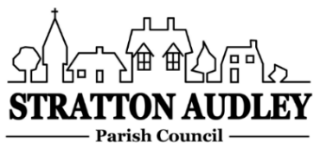 To Members of the Council: you are summoned to attend a virtual meeting of Stratton Audley Parish Council on Wednesday 1st July 2020 at 7.00pm.  Meeting details and password will be circulated by invitation prior to the start of the meeting.AGENDAApologies for absence – to receive apologies and to note reasons for absence Declarations of interest – to receive any declarations of interest from Councillors relating to items on the Agenda, in accordance with the Council’s Code of ConductUpdate on progress from the previous minutes Thames Water drain surveyResurfacing Launton RoadPath improvementsSSE Resilience Grant –updateSSE power outages Church Clock Repair – surveyCorona virus updateFinanceTo consider invoices for paymentTo note the Council’s current financial positionTo agree the 2019/2020 end of year accounts and the annual Governance statement and authorise the chairman to sign the same.Parish Matters not otherwise mentioned under section 3 above:Surface water drainsEWR LGVs through the village Cycle Path on A4421 – OCC & CDC new moniesBicester Motion development plans – Cllr. Corkin updateVillage Improvement Fund New IdeasPlanning –As registered at the date of the next meeting.Application No.: 20/00737/F Applicant’s Name: The Bicester Hunt and Whaddon Chase Proposal: Alterations to and conversion of existing outbuildings into 2 new residential units (revised scheme of 19/01312/F)Items for information or next Agenda only – all items for the next agenda to be submitted to the Clerk by 14th July 2020The date of the next meeting – to be agreed.Anne Davies, Clerk to the Council6 Greystones Court, Kidlington Oxon OX51AR	strattonaudley.parishclerk@gmail.com26/5/20